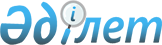 Зеренді ауданы бойынша 2014 жылға қоғамдық жұмыстарға сұраныс пен ұсыныс айқындау, ұйымдардың тізбесін, қоғамдық жұмыстардың түрлерін, көлемі мен нақты жағдайларын, қатысушылардың еңбегіне төленетін ақының мөлшері және оларды қаржыландыру көздерін бекіту туралыАқмола облысы Зеренді ауданы әкімдігінің 2014 жылғы 31 қаңтардағы № 71 қаулысы. Ақмола облысының Әділет департаментінде 2014 жылғы 18 ақпанда № 4009 болып тіркелді      РҚАО ескертпесі.

      Құжаттың мәтінінде түпнұсқаның пунктуациясы мен орфографиясы сақталған.

      «Халықты жұмыспен қамту туралы» Қазақстан Республикасының 2001 жылғы 23 қаңтардағы Заңының 20 бабына, Қазақстан Республикасы Үкіметінің 2001 жылғы 19 маусымдағы № 836 қаулысымен бекітілген Қоғамдық жұмыстарды ұйымдастыру мен қаржыландырудың ережесіне сәйкес, Зеренді ауданының әкімдігі ҚАУЛЫ ЕТЕДІ:



      1. Зеренді ауданы бойынша 2014 жылға қоғамдық жұмыстарға сұраныс пен ұсыныс 1 қосымшаға сәйкес айқындалсын.



      2. Ұйымдардың тізбесі, қоғамдық жұмыстардың түрлері, көлемі мен нақты жағдайлары, қатысушылардың еңбегіне төленетін ақының мөлшері және оларды қаржыландыру көздері 2 қосымшаға сәйкес бекітілсін.



      3. Осы қаулының орындалуын бақылау Зеренді ауданы әкімінің орынбасары Б.Ә.Жүсіповке жүктелсін.



      4. Осы қаулы Ақмола облысының Әділет департаментінде мемлекеттік тіркелген күнінен бастап күшіне енеді және ресми жарияланған күнінен бастап қолданысқа енгізіледі.      Аудан әкімі                                М.Тәткеев      «КЕЛІСІЛДІ»      Зеренді аудандық

      сотының төрағасы                           К.Е.Әбішев      Қазақстан Республикасы

      Қорғаныс министрлігінің

      «Ақмола облысы Зеренді

      ауданының қорғаныс істері

      жөніндегі бөлімі»

      республикалық мемлекеттік

      мекемесінің бастығы                        Н.Т.Асылбеков      Ақмола облысының «Жылжымайтын

      мүлік жөніндегі орталық»

      Республикалық мемлекеттік

      қазыналық кәсіпорны Зеренді

      филиалының басшысы                         Қ.Қ.Ахметов      «Қазақстан Республикасы

      Ішкі істер министрлігінің

      Ақмола облысы Ішкі істер

      департаментінің Зеренді

      ауданының ішкі істер бөлімі»

      мемлекеттік мекемесінің бастығы            Ө.Б.Бейсенов      Қазақстан Республикасы

      Әділет министрлігінің

      Ақмола облысы Әділет

      департаментінің Зеренді

      ауданының Әділет басқармасы»

      мемлекеттік мекемесінің басшысы            Ж.М.Калабаев      Зеренді ауданының прокуроры

      әділет кеңесшісі                           К.Х.Рамазанов

Зеренді ауданы әкімдігінің

2014 жылғы 31 қаңтардағы 

№ 71 қаулысына      

1 қосымша         

2014 жылға қоғамдық жұмыстарға сұраныс пен ұсыныс

Зеренді ауданы әкімдігінің

2014 жылғы 31 қаңтардағы 

№ 71 қаулысына      

2 қосымша         

Ұйымдардың тізбесі, қоғамдық жұмыстардың түрлері, көлемі мен нақты жағдайлары, қатысушылардың еңбегіне төленетін ақының мөлшері және олардың қаржыландыру көздерікестенің жалғасы
					© 2012. Қазақстан Республикасы Әділет министрлігінің «Қазақстан Республикасының Заңнама және құқықтық ақпарат институты» ШЖҚ РМК
				№Ұйымның атауыСұранысҰсыныс1«Зеренді селолық округі әкімінің аппараты» мемлекеттік мекемесі36362«Чаглинка селолық округі әкімінің аппараты» мемлекеттік мекемесі443«Алексеевка поселкесі әкімінің аппараты» мемлекеттік мекемесі334«Симферополь селолық округі әкімінің аппараты» мемлекеттік мекемесі335«Қонысбай селолық округі әкімінің аппараты» мемлекеттік мекемесі336«Ақкөл селолық округі әкімінің аппараты» мемлекеттік мекемесі447«Ортақ селолық округі әкімінің аппараты» мемлекеттік мекемесі118«Бұлақ селолық округі әкімінің аппараты» мемлекеттік мекемесі339«Сарыөзек селолық округі әкімінің аппараты» мемлекеттік мекемесі1110«Күсеп селолық округі әкімінің аппараты» мемлекеттік мекемесі3311«Викторовка селолық округі әкімінің аппараты» мемлекеттік мекемесі4412«Мәлік Ғабдуллин ауылдық округі әкімінің аппараты» мемлекеттік мекемесі2213«Қанай би атындағы селолық округі әкімінің аппараты» мемлекеттік мекемесі2214«Қызылегіс селолық округі әкімінің аппараты» мемлекеттік мекемесі2215«Троицк селолық округі әкімінің аппараты» мемлекеттік мекемесі3316«Бәйтерек селолық округі әкімінің аппараты» мемлекеттік мекемесі3317«Приречен селолық округі әкімінің аппараты» мемлекеттік мекемесі3318«Садовый селолық округі әкімінің аппараты» мемлекеттік мекемесі2219«С.Сейфуллин атындағы селолық округі әкімінің аппараты» мемлекеттік мекемесі2220«Қызылсая селолық округі әкімінің аппараты» мемлекеттік мекемесі1121«Исаковка селолық округі әкімінің аппараты» мемлекеттік мекемесі2222«Айдабол селосы әкімінің аппараты» мемлекеттік мекемесі2223Қазақстан Республикасы Қорғаныс министрлігінің «Ақмола облысы Зеренді ауданының қорғаныс істері жөніндегі бөлімі» республикалық мемлекеттік мекемесі2224«Қазақстан Республикасы Әділет министрлігінің Ақмола облысы Әділет департаментінің Зеренді ауданының Әділет басқармасы» мемлекеттік мекемесі4425«Қазақстан Республикасы Ішкі істер министрлігінің Ақмола облысы Ішкі істер департаментінің Зеренді аудандық ішкі істер бөлімі» мемлекеттік мекемесі4426Зеренді ауданының прокуратурасы2227Зеренді аудандық соты2228«Ақмола облысы бойынша жылжымайтын мүлік жөніндегі орталығы» республикалық мемлекеттік қазыналық кәсіпорнының Зеренді филиалы22Барлығы105105№Ұйымның атауыҚоғамдық жұмыстардың түрлеріЖұмыстардың көлемі1«Зеренді селолық округі әкімінің аппараты» мемлекеттік мекемесіКөркейту бойынша жұмыстарды өткізуде көмек көрсету198000 шаршы метр1«Зеренді селолық округі әкімінің аппараты» мемлекеттік мекемесіАулалық аралау2320 аула2«Чаглинка селолық округі әкімінің аппараты» мемлекеттік мекемесіКөркейту бойынша жұмыстарды өткізуде көмек көрсету24000 шаршы метр3«Алексеевка поселкесі әкімінің аппараты» мемлекеттік мекемесіКөркейту бойынша жұмыстарды өткізуде көмек көрсету18000 шаршы метр4«Симферополь селолық округі әкімінің аппараты» мемлекеттік мекемесіКөркейту бойынша жұмыстарды өткізуде көмек көрсету18000 шаршы метр5«Қонысбай селолық округі әкімінің аппараты» мемлекеттік мекемесіКөркейту бойынша жұмыстарды өткізуде көмек көрсету18000 шаршы метр6«Ақкөл селолық округі әкімінің аппараты» мемлекеттік мекемесіКөркейту бойынша жұмыстарды өткізуде көмек көрсету24000 шаршы метр7«Ортақ селолық округі әкімінің аппараты» мемлекеттік мекемесіКөркейту бойынша жұмыстарды өткізуде көмек көрсету6000 шаршы метр8«Бұлақ селолық округі әкімінің аппараты» мемлекеттік мекемесіКөркейту бойынша жұмыстарды өткізуде көмек көрсету18000 шаршы метр9«Сарыөзек селолық округі әкімінің аппараты» мемлекеттік мекемесіКөркейту бойынша жұмыстарды өткізуде көмек көрсету6000 шаршы метр10«Күсеп селолық округі әкімінің аппараты» мемлекеттік мекемесіКөркейту бойынша жұмыстарды өткізуде көмек көрсету18000 шаршы метр11«Викторовка селолық округі әкімінің аппараты» мемлекеттік мекемесіКөркейту бойынша жұмыстарды өткізуде көмек көрсету24000 шаршы метр12«Мәлік Ғабдуллин ауылдық округі әкімінің аппараты» мемлекеттік мекемесіКөркейту бойынша жұмыстарды өткізуде көмек көрсету12000 шаршы метр13«Қанай би атындағы селолық округі әкімінің аппараты» мемлекеттік мекемесіКөркейту бойынша жұмыстарды өткізуде көмек көрсету12000 шаршы метр14«Қызылегіс селолық округі әкімінің аппараты» мемлекеттік мекемесіКөркейту бойынша жұмыстарды өткізуде көмек көрсету12000 шаршы метр15«Троицк селолық округі әкімінің аппараты» мемлекеттік мекемесіКөркейту бойынша жұмыстарды өткізуде көмек көрсету18000 шаршы метр16«Бәйтерек селолық округі әкімінің аппараты» мемлекеттік мекемесіҚұжаттарды өңдеуде көмек көрсету18000 шаршы метр17«Приречен селолық округі әкімінің аппараты» мемлекеттік мекемесіКөркейту бойынша жұмыстарды өткізуде көмек көрсету18000 шаршы метр18«Садовый селолық округі әкімінің аппараты» мемлекеттік мекемесіКөркейту бойынша жұмыстарды өткізуде көмек көрсету12000 шаршы метр19«С.Сейфуллин атындағы селолық округі әкімінің аппараты» мемлекеттік мекемесіКөркейту бойынша жұмыстарды өткізуде көмек көрсету12000 шаршы метр20«Қызылсая селолық округі әкімінің аппараты» мемлекеттік мекемесіКөркейту бойынша жұмыстарды өткізуде көмек көрсету6000 шаршы метр21«Исаковка селолық округі әкімінің аппараты» мемлекеттік мекемесіКөркейту бойынша жұмыстарды өткізуде көмек көрсету12000 шаршы метр22«Айдабол селосы әкімінің аппараты» мемлекеттік мекемесіКөркейту бойынша жұмыстарды өткізуде көмек көрсету12000 шаршы метр23Қазақстан Республикасы Қорғаныс министрлігінің «Ақмола облысы Зеренді ауданының қорғаныс істері жөніндегі бөлімі» республикалық мемлекеттік мекемесіҚұжаттарды өңдеу кезінде көмектесу2000 дана24«Қазақстан Республикасы Әділет министрлігінің Ақмола облысы Әділет департаментінің Зеренді ауданының Әділет басқармасы» мемлекеттік мекемесіҚұжаттарды өңдеу кезінде көмектесу4000 дана25«Қазақстан Республикасы Ішкі істер министрлігінің Ақмола облысы Ішкі істер департаментінің Зеренді аудандық ішкі істер бөлімі» мемлекеттік мекемесіҚұжаттарды өңдеу кезінде көмектесу4000 дана26Зеренді ауданының прокуратурасыҚұжаттарды өңдеу кезінде көмектесу2000 дана27Зеренді аудандық сотыҚұжаттарды өңдеу кезінде көмектесу2000 дана28«Ақмола облысы бойынша жылжымайтын мүлік жөніндегі орталығы» республикалық мемлекеттік қазыналық кәсіпорнының Зеренді филиалыҚұжаттарды өңдеу кезінде көмектесу2000 данаҚоғамдық жұмыстардың шарттарыҚатысушыларға төленетін ақының мөлшерлеріҚаржыландыру көздеріҚолданыстағы еңбек заңнамасына сәйкес, жасалған шартқа сайЕң төменгі жалақыЖергілікті бюджетҚолданыстағы еңбек заңнамасына сәйкес, жасалған шартқа сайЕң төменгі жалақыЖергілікті бюджетҚолданыстағы еңбек заңнамасына сәйкес, жасалған шартқа сайЕң төменгі жалақыЖергілікті бюджетҚолданыстағы еңбек заңнамасына сәйкес, жасалған шартқа сайЕң төменгі жалақыЖергілікті бюджетҚолданыстағы еңбек заңнамасына сәйкес, жасалған шартқа сайЕң төменгі жалақыЖергілікті бюджетҚолданыстағы еңбек заңнамасына сәйкес, жасалған шартқа сайЕң төменгі жалақыЖергілікті бюджетҚолданыстағы еңбек заңнамасына сәйкес, жасалған шартқа сайЕң төменгі жалақыЖергілікті бюджетҚолданыстағы еңбек заңнамасына сәйкес, жасалған шартқа сайЕң төменгі жалақыЖергілікті бюджетҚолданыстағы еңбек заңнамасына сәйкес, жасалған шартқа сайЕң төменгі жалақыЖергілікті бюджетҚолданыстағы еңбек заңнамасына сәйкес, жасалған шартқа сайЕң төменгі жалақыЖергілікті бюджетҚолданыстағы еңбек заңнамасына сәйкес, жасалған шартқа сайЕң төменгі жалақыЖергілікті бюджетҚолданыстағы еңбек заңнамасына сәйкес, жасалған шартқа сайЕң төменгі жалақыЖергілікті бюджетҚолданыстағы еңбек заңнамасына сәйкес, жасалған шартқа сайЕң төменгі жалақыЖергілікті бюджетҚолданыстағы еңбек заңнамасына сәйкес, жасалған шартқа сайЕң төменгі жалақыЖергілікті бюджетҚолданыстағы еңбек заңнамасына сәйкес, жасалған шартқа сайЕң төменгі жалақыЖергілікті бюджетҚолданыстағы еңбек заңнамасына сәйкес, жасалған шартқа сайЕң төменгі жалақыЖергілікті бюджетҚолданыстағы еңбек заңнамасына сәйкес, жасалған шартқа сайЕң төменгі жалақыЖергілікті бюджетҚолданыстағы еңбек заңнамасына сәйкес, жасалған шартқа сайЕң төменгі жалақыЖергілікті бюджетҚолданыстағы еңбек заңнамасына сәйкес, жасалған шартқа сайЕң төменгі жалақыЖергілікті бюджетҚолданыстағы еңбек заңнамасына сәйкес, жасалған шартқа сайЕң төменгі жалақыЖергілікті бюджетҚолданыстағы еңбек заңнамасына сәйкес, жасалған шартқа сайЕң төменгі жалақыЖергілікті бюджетҚолданыстағы еңбек заңнамасына сәйкес, жасалған шартқа сайЕң төменгі жалақыЖергілікті бюджетҚолданыстағы еңбек заңнамасына сәйкес, жасалған шартқа сайЕң төменгі жалақыЖергілікті бюджетҚолданыстағы еңбек заңнамасына сәйкес, жасалған шартқа сайЕң төменгі жалақыЖергілікті бюджетҚолданыстағы еңбек заңнамасына сәйкес, жасалған шартқа сайЕң төменгі жалақыЖергілікті бюджетҚолданыстағы еңбек заңнамасына сәйкес, жасалған шартқа сайЕң төменгі жалақыЖергілікті бюджетҚолданыстағы еңбек заңнамасына сәйкес, жасалған шартқа сайЕң төменгі жалақыЖергілікті бюджетҚолданыстағы еңбек заңнамасына сәйкес, жасалған шартқа сайЕң төменгі жалақыЖергілікті бюджетҚолданыстағы еңбек заңнамасына сәйкес, жасалған шартқа сайЕң төменгі жалақыЖергілікті бюджет